Firma edukacyjna ŁAMIGŁÓWKA poprzez nasza szkołę zaprasza na zajęcia dla młodzieży:- Programowanie w języku PYTHON dla młodzieży  w wieku 12-13 lat – grupa początkująca.
Przeznaczone są dla tych , którzy chcą rozpocząć przygodę z programowaniem.Programowanie rozwija: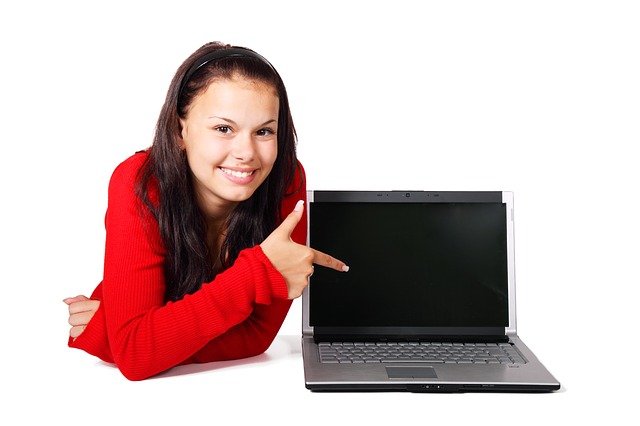 - logiczne myślenie,- ćwiczy umysł, -uczy staranności a w przyszłości może się stać zawodem dobrze płatnym.Jest furtką do profesjonalnego świata współczesnej informatyki. Dla młodego człowieka posiadanie takich umiejętności wzmacnia poczucie własnej wartości i uznanie w swoim środowisku.Zajęcia odbywają się raz w tygodniu w grupach 5-osobowych. Zapewniamy sprzęt komputerowy oraz materiały w postaci papierowej lub zrzuty na swojego pendriva .Zajęcia trwają 60 min na ul. Karlińskiej 15 I piętro s. 6  , powadzone są z zachowaniem reżimu sanitarnego.Koszt miesięczny  wynosi 190zł. Zapisy na zajęcia przyjmuje pani Katarzyna Chmurska, tel. kom. 510 111 705 w godzinach 10-17 od poniedziałku do piątku. Dodatkowe informacje można uzyskać drogą e - mailową  kachmurska@gmail.com  lub poprzez fb - lamiglowka.szczecinek. POMÓŻ ROZWINĄĆ PEŁNIĘ MOŻLIWOŚCI SWOJEGO DZIECKA WRAZ Z INNYMI MŁODYMI KREATORAMI